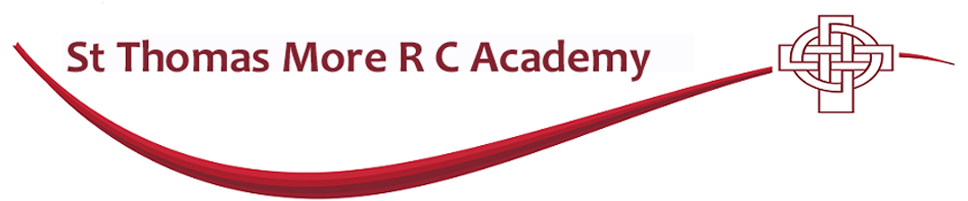 	LEAVE OF ABSENCE – PERMISSION REQUESTTo:    The Headteacher,I, the undersigned, being the parent / carer of:Name(s): _______________________________________	Tutor Group(s): _____________________Address: ____________________________________________________________________________Request permission that he / she be granted __________ days leave of absence from school for the reasons stated below.*From (date):_________________________	    Return (date) : ________________________Signature of Parent / Carer :_______________________________   Date:  _______________________Print Name:_____________________________________________Due to amendments to DfE Attendance Regulations, from September 2013, Headteachers may NOT grant any leave of absence during term time (including family holidays) unless there are EXCEPTIONAL circumstances.  Therefore leave of absence for holidays in term time will no longer be granted from 1st September 2013.Headteachers can determine the number of school days a child can be away from school IF the leave is granted.You will be advised of the Headteacher’s decision in writing.Form to be completed and returned to the Headteacher’s PA, St Thomas More R C Academy, Lynn Road, North Shields, Tyne and Wear.  NE29 8LF.